Go to the Internet Site :https://aai.chromosoft.eu/loginLogin with the Username and Password provided to you by either the Membership Secretary or the Registry Officer.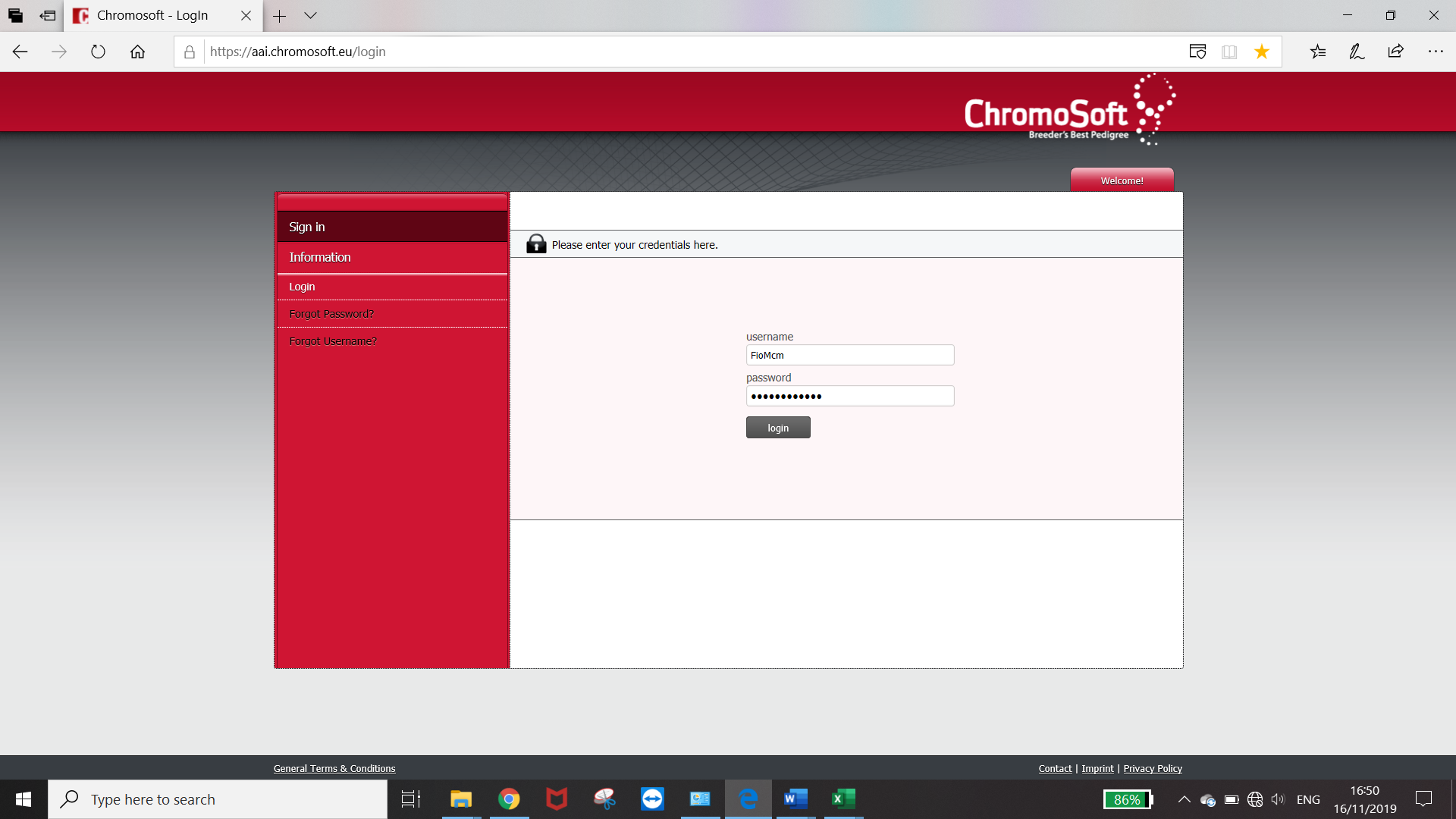 Menu LayoutThe Top Row contains the Logout option and gives you basic information on who and where you have logged in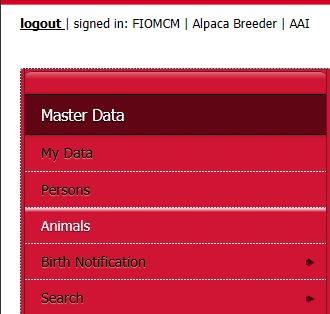 Signed in : This is the User Name of the current login In the next field the type of User that is signed in, in this example the user is an Alpaca Breeder and therefore has access to the animal register and can notify the register of new births. The next field displays to who’s register the user has logged in. This will always read AAI for our register. The Panel in red displays all the menu’s listed under the header Master Data that this type of user, “Alpaca Breeder” has access to.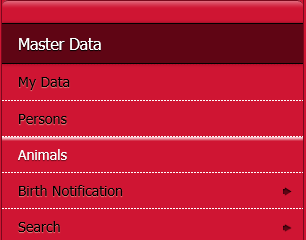 Menu 1 – My Data Menu 2 – PersonsMenu 3 – AnimalsMenu 4 – Birth notificationsMenu 5 – SearchMy DataMy data holds basic information about the User that is logged in. Information on address and other contact details. A photo or logo of the farm under the picture tab and if a breeder the animals registered to this user. The individual user can decide not to enter some or all of their contact details which will mean that this will also not be available to other members.Note: Street name is being used by the AAI for Farm Name so please always have this populated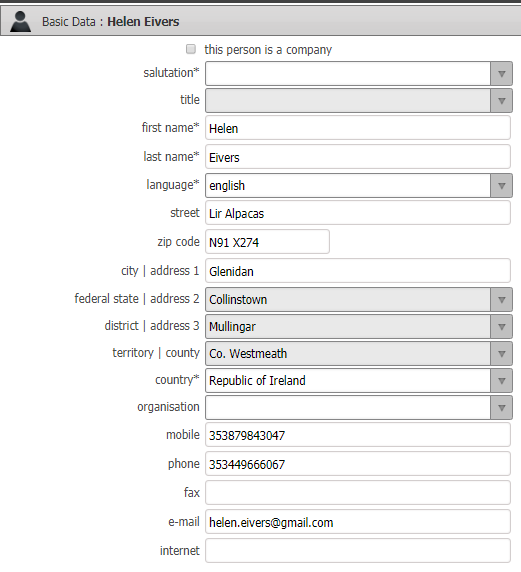 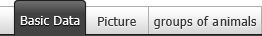 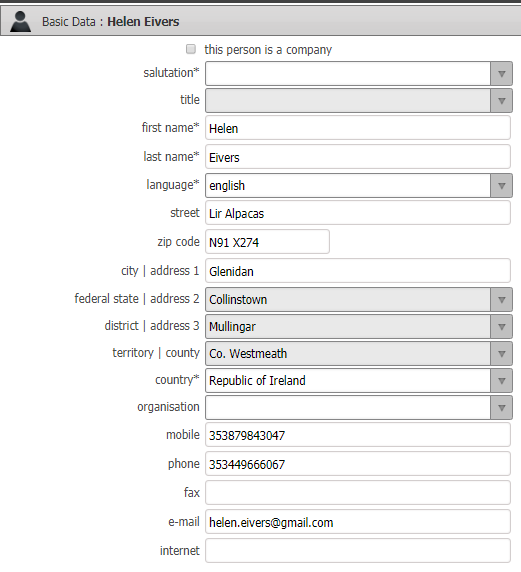 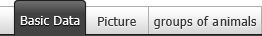 PersonsPersons is a register of all the persons associated with the animal register and includes current members, past members, owners including ancestory owners etc. If a person has chosen to supress their contact information details in “My Data” such as therir address information it will then not be available here. At a minimum name and status within the association will be displayed. For GDPR reasons historical information on past members etc, is not kept by the AAI without explicit permission.To Search the persons Register enter criteria in the search panel and hit the magnifyin glass 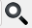 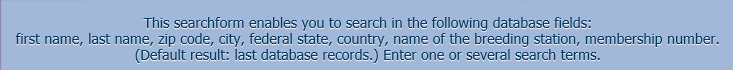 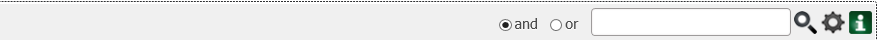 Additional criteria is enabled by 1st choosing the options button  which will display additional dropdown search criteria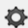 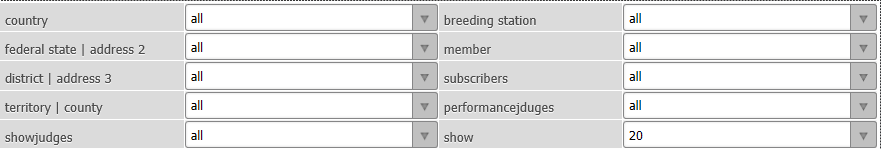 AnimalsAnimals is the register of all the animals on the register including ancestors. Basic information can be added/edited here by all users however it is not possible to add a new animal as ancestory can only be added via birth notifications for non adminstratorsFor more details on how to add/edit details Go to: Step 2 Add additional information for instructionsTrack and trace is available to the adminstrator of the register so changes to historical records will be observed and will need to be explained. Simple animal search To view a specific animal on the register go to the animal menu in the red panel and a listing of the animals on the register will display on the right. 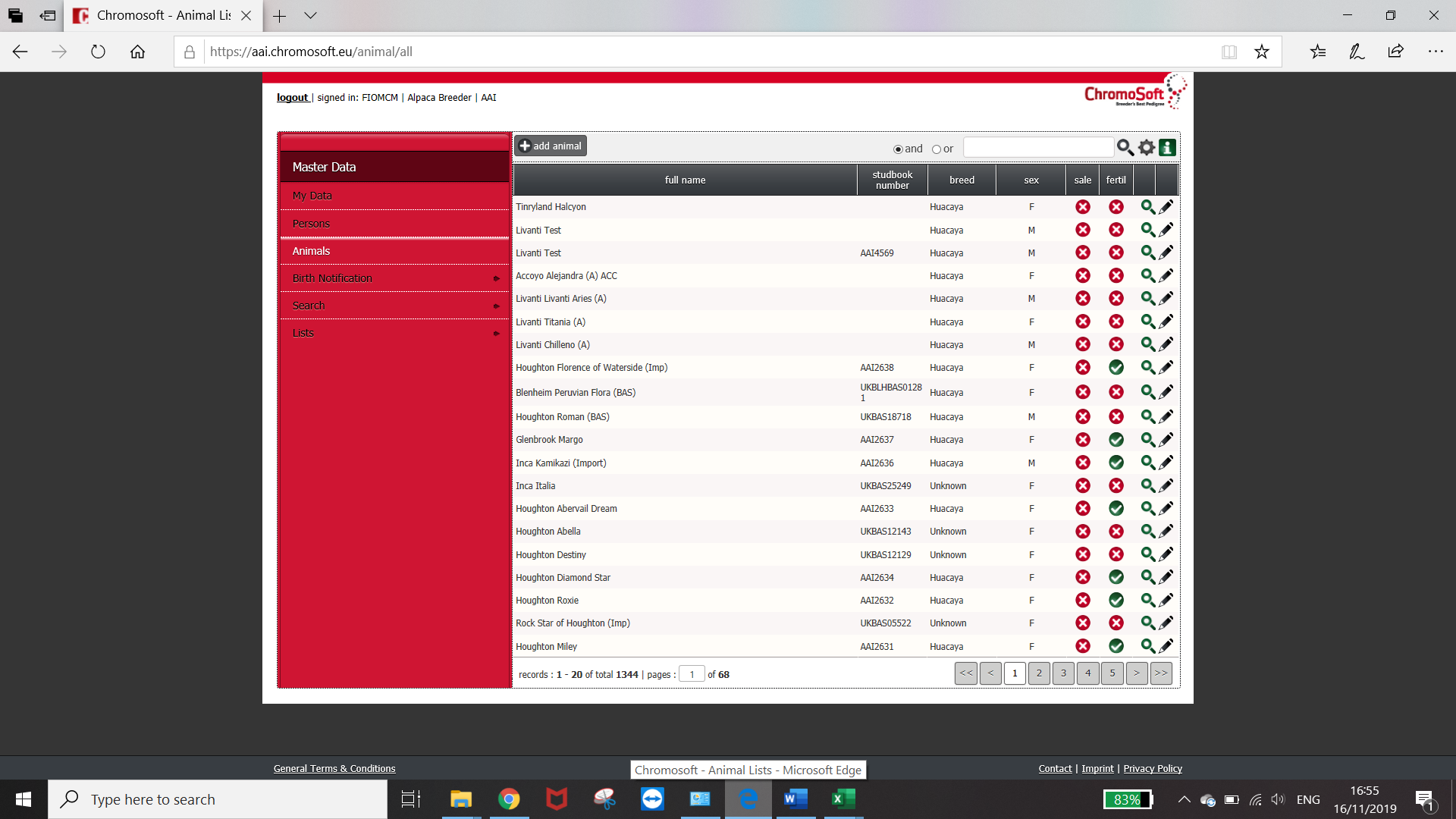 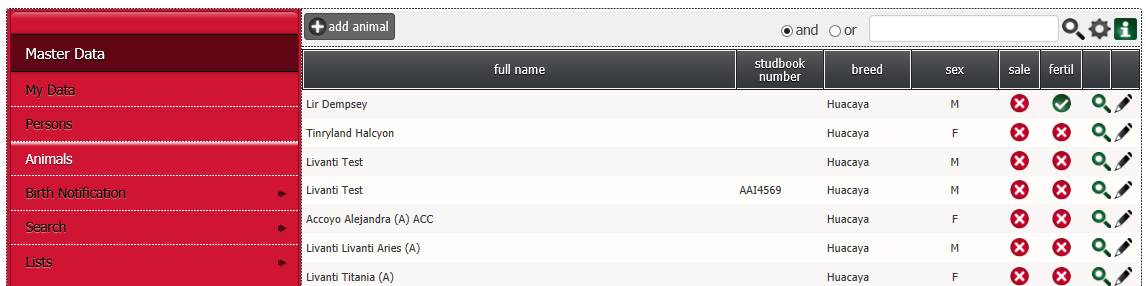 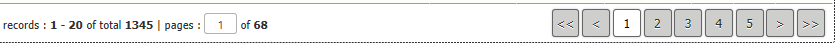 Select from the list by scrolling through the pages at the bottom until you find the record you are looking or by searching for applicable word (s) in the search panel. The search panel can be used to search by animal name, partial name, breeder surname, breeder 3 digit prefix, Ear tag no. etc. 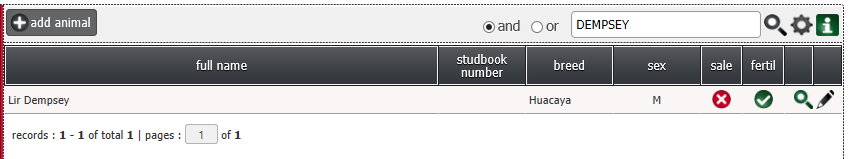 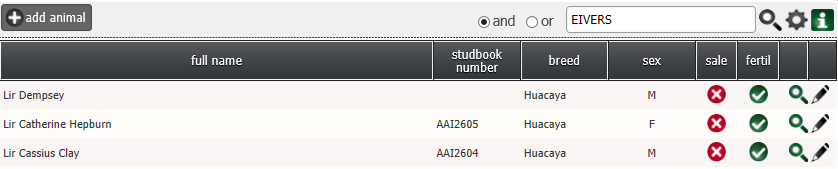 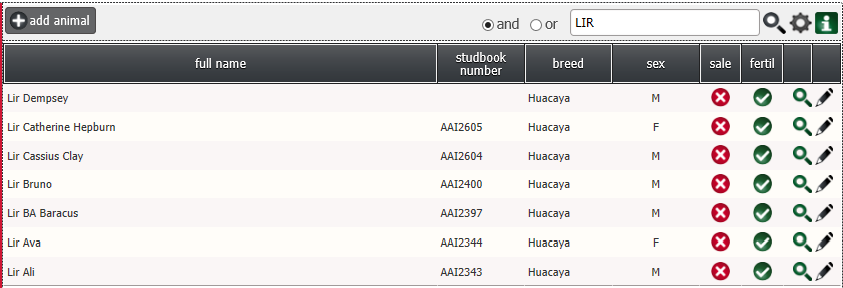 Word of caution: do not assume that if you enter the breeder 3 letter prefix in the search panel that only that breeders animals will be returned, any records that also include those 3 letters will also be returned. To make specific searches go to the Search menu on the red panel. 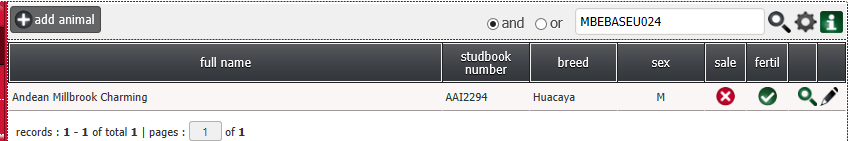 Or even a partial of the Ear Tag “024”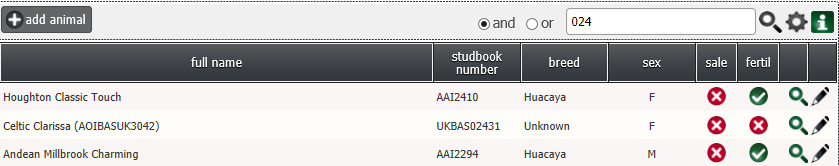 Once you have found the animal record you wish to view select the Magnifying glass on the right of the screen . A page will display with a number of symbols on the left. 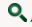 Below is a listing of the symbols and their meaning. 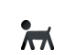 Information about the animal itself – Mother, Father, etc.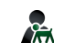 Information of the original breeder of the animal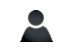 Information on the current owner of the animal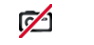    A photo of the animal if it has been uploaded 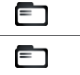      Additional information about the animal  if loadedExample of output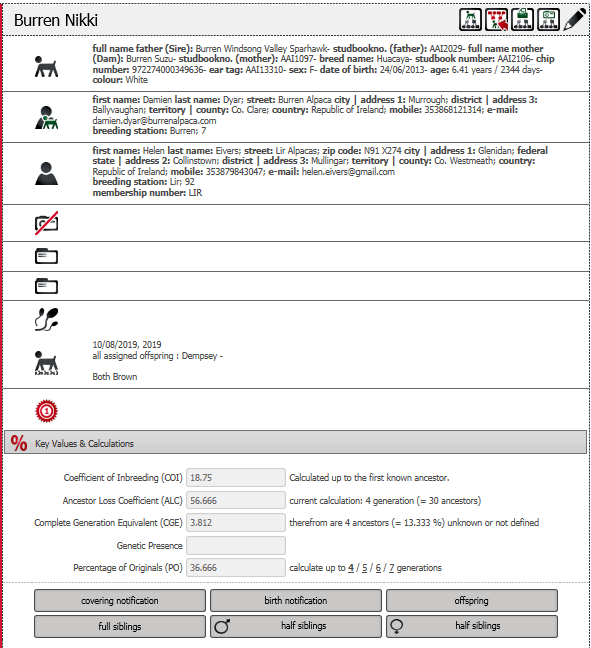 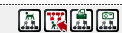 Also available in this screen are all the details on pedigree  PedigreeAt the top of the screen you can extract certain information about the animal using the below symbols Hover over each symbol to determine what each one does. These symbols are also available in a number of different menus and will produce the same information. Remember for a Cria there will be no progeny availableViewing animal ancestry 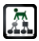  Pedigree – Gives the Ancestors of animal Viewing animal progeny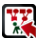   Reverse Pedigree – gives the progeny of the animal which will be blank with a cria Printing animal certificatesPedigree Certificate template – enables a template to be printed to provide with the animal in the event of a sale. The cert requires the breeders signature and the acquiring owner to be a valid  certificate.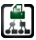 Viewing animal photoPedigree Photo – Only available if uploaded during Step 2 when adding additional detail to the animal record.  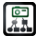 Animal Breeding statisticsAdditional information about the breeding statistics of the animal are displayed here and can be used to eliminate the potential of any In-Breeding. The AAI will provide more details on how best to use this information in future publications. 	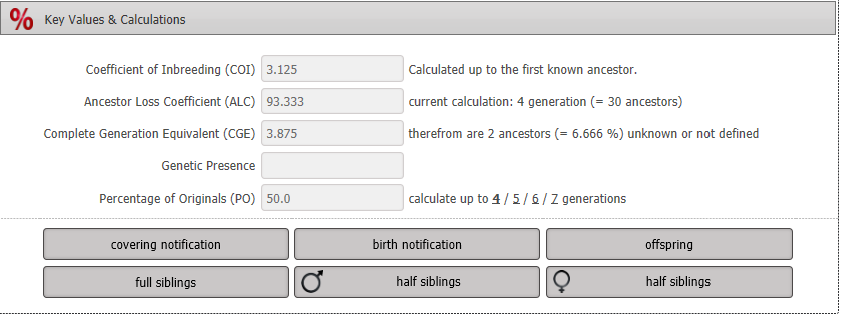 Birth NotificationsBirth notifications are where a Breeder can record the birth of a new Alpaca and effectively add it to the Pedigree Register. Both the Sire and the Dam need to exist on the register for a birth notification to be possible. Registering the Birth of a CriaThere are 2 steps to add a Cria to the register:Step 1 is the Birth Notification which requires only minimal information. The Sire, the Dam, the Breeder (known as Breeding Station in this software), the Gender and the Name.Step 2 Is adding additional information such as colour, Ear Tag etc.  Step 2 is not necessary immediately. The Association will invoice for all Step 1 Birth Notifications immediately, will charge an additional charge if Step 2 is not completed within 3 Months of Notification and will delete the record if not completed within 6 months of Birth NotificationStep 1 Birth NotificationTo notify the Register of a Birth Select Birth Notifications from the Menu on the left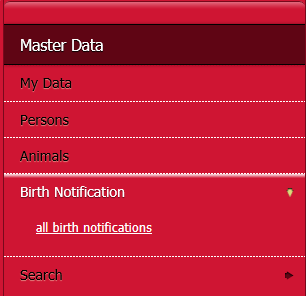 Now you will see an expanded Birth notification  menu on the left and a list of all the recent birth Notifications in Date of Birth Order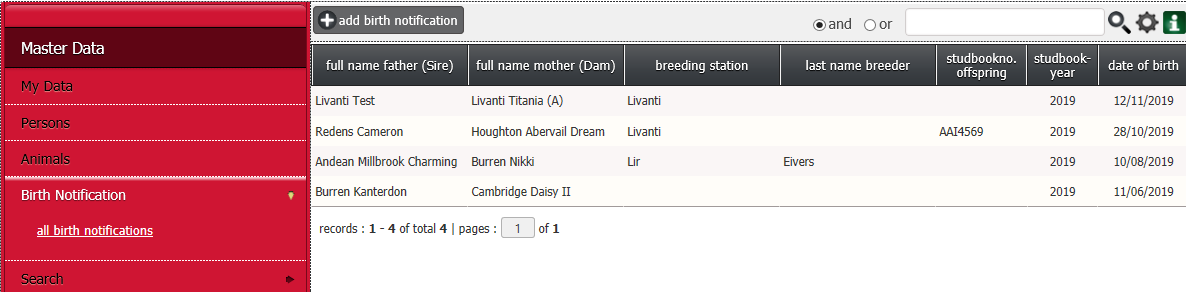 To add a Birth Notification Select from the top of the screen + Add Birth Notification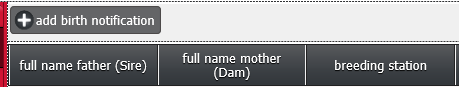 The below information will be requested. Note you can only add a Cria yourself if the Sire and Dam Exist on the AAI Registry. If one or both do not exist on the Register then please contact the Registry Officer who’s details can be found on our website http://alpaca.ie/alpaca-association/committee/ 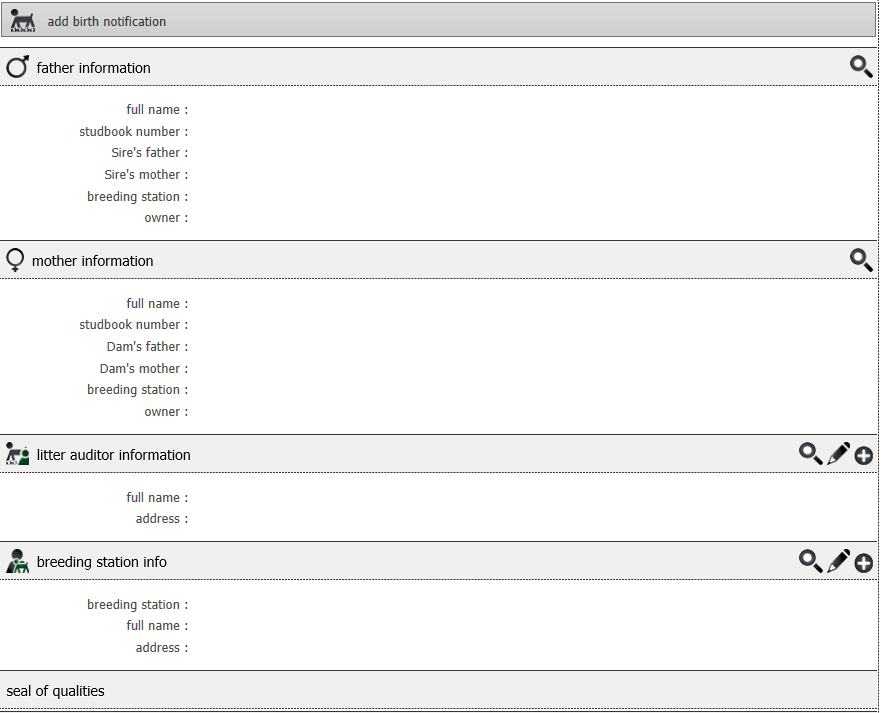 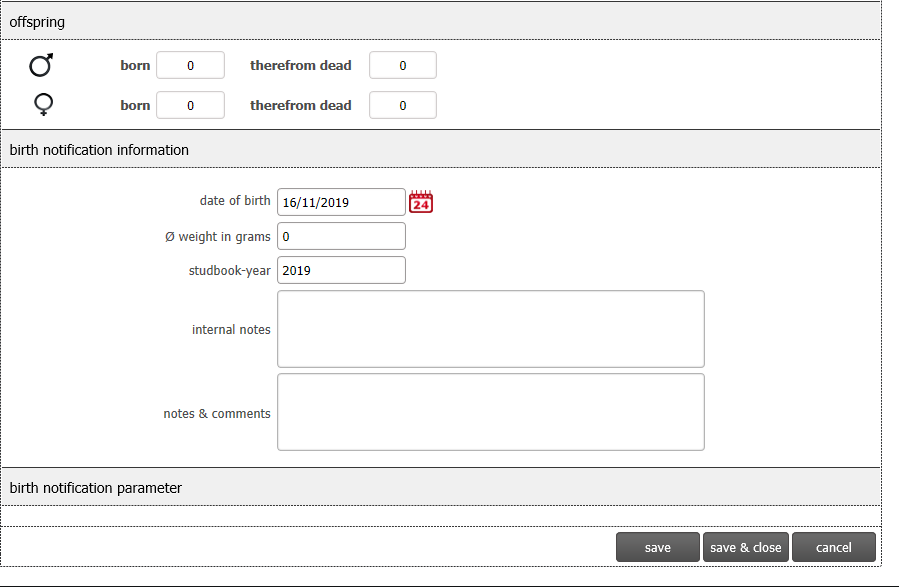 Begin by searching for the Sire by using the magnifying glass 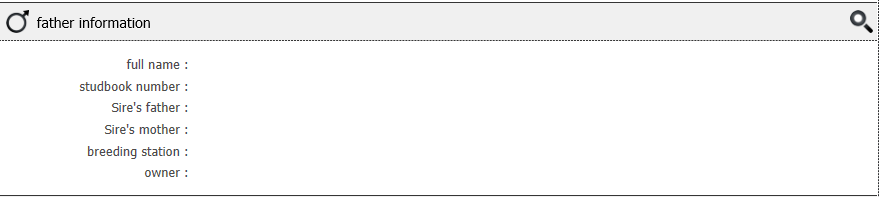 A List of available Sires on the Register will appear.Find the Sire you are looking for by Searching for applicable word (s) in the search panel or by scrolling through the pages at the bottom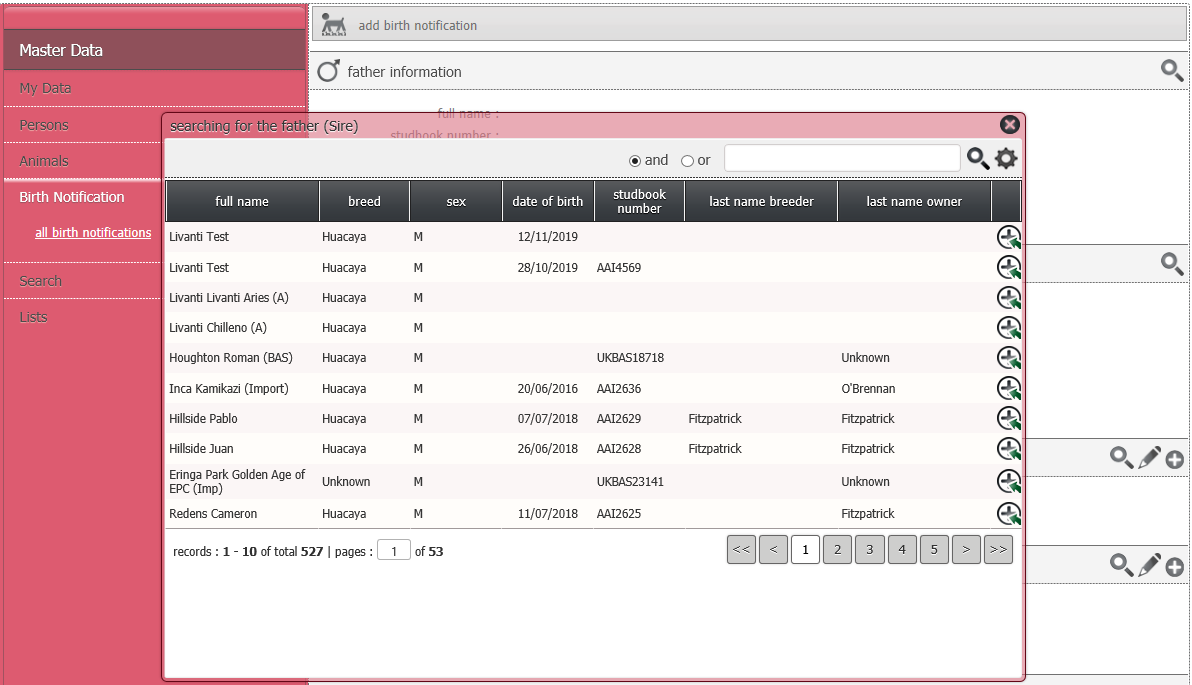 In my example I have entered Ali in the search panel and 3 options are returned. One because the animals name is Ali the other 2 because Ali is within the spelling of their names Galileo, Excalibur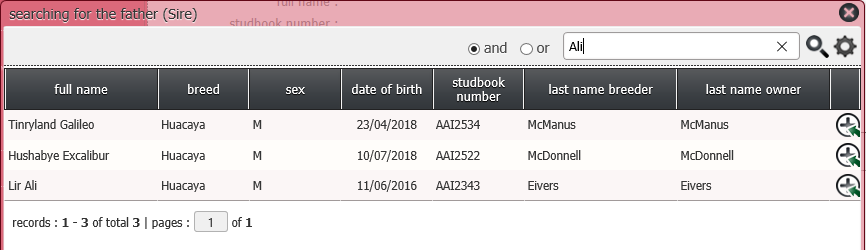 Another Search possibility could have been “eivers” and all the males owned by this person will appear as available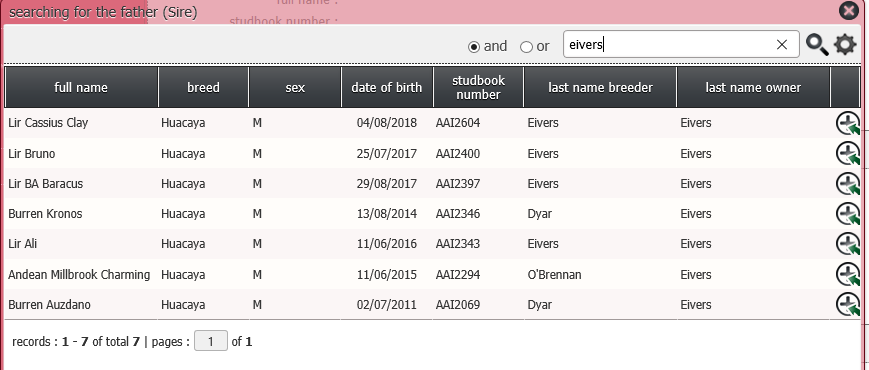 Another Search possibility could have been “lir” (farm prefix) and all the males  bred by this breeder will appear as available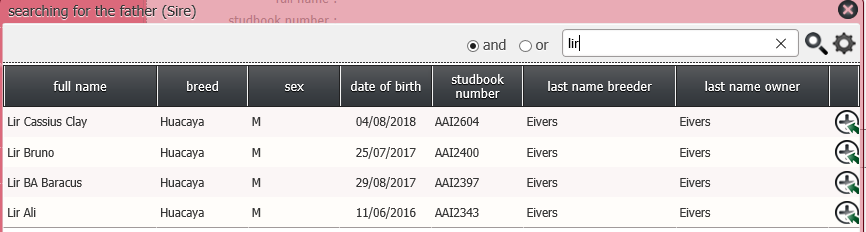 Another Search possibility could have been “MBEBASEU024” the Ear Tag of the Sire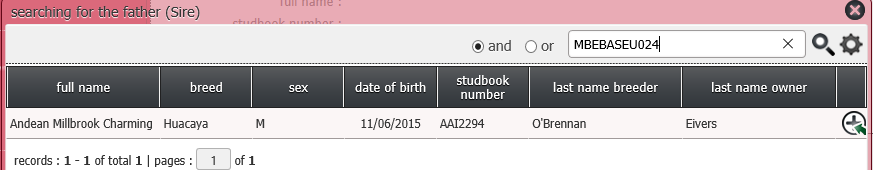 Or even a partial of the Ear Tag “024”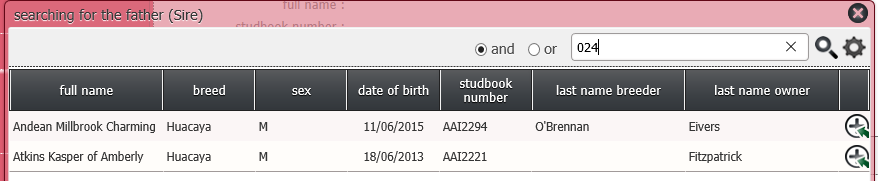 Choose the Sire by selecting the Symbol on the far right of the animals name 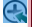 The chosen Sire’s details will appear in the 1st panel of the birth notification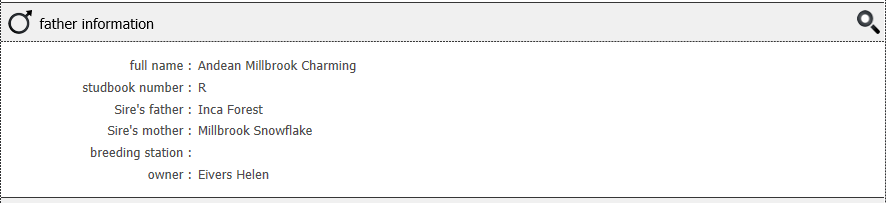 If you have made a mistake simply reselect the Magnifying Glass 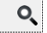 Next follow the same process to add the Dam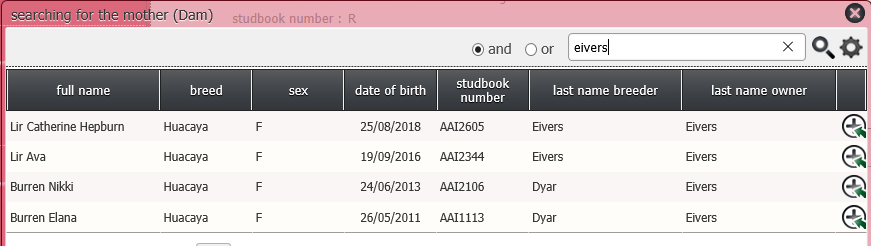 Choose the Dam by selecting the Symbol on the far right of the animals name The chosen Dam’s details will appear in the 2nd panel of the birth notification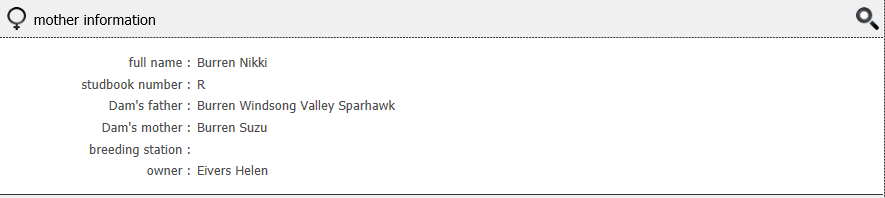 If you have made a mistake simply reselect the Magnifying Glass The next section can be ignored as it is intended for Societies who require independent physical verification of the birth. 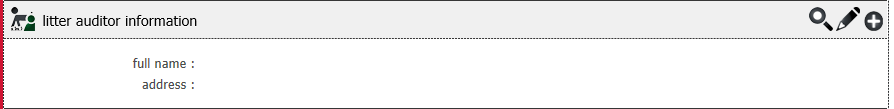 The Next section is the Breeding Station or as we know it the Breeder. 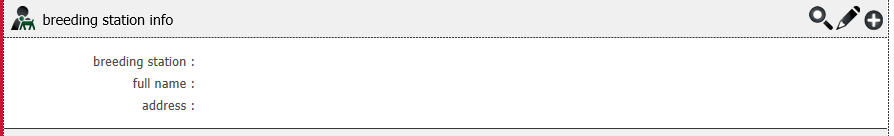 Again select the magnifying glass  NOT the pencil or the + symbol 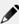 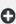 If you choose the  by mistake the program will take you out of the birth notification and you will have to start again.It is VERY important that you choose the correct breeder. as the Breeder’s 3 digit identifier will become the prefix of the Cria’s registered name e.g. in this example “Lir”.The AAI will invoice the breeder for the birth notification as this is the registered owner at birth. Again, there are multiple ways of searching for the correct Breeder using the search panel. Remember in most cases you will be searching for yourself as the breeder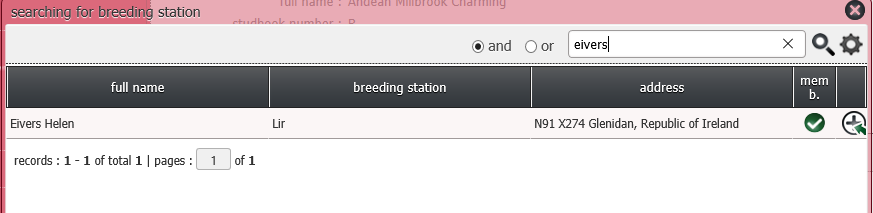 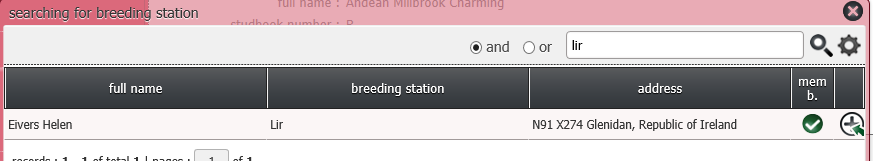 Choose the Breeder by selecting the Symbol on the far right of the animals name The chosen Breeder’s details will appear in the 4th panel of the birth notification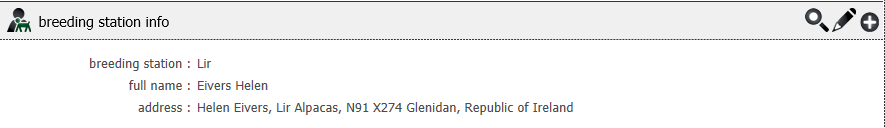 The Next section is where you record the Gender of the Cria 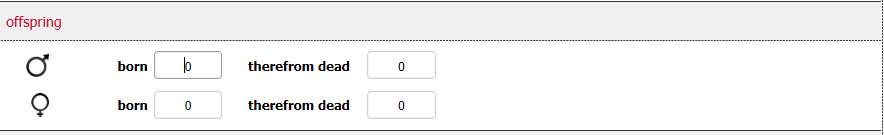 If a male cria then enter a 1 in the box beside the correct symbolMale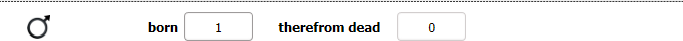 Female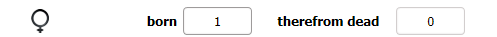 No need to enter anything in the 2nd box as this intended for Litters and this field is to record any losses in the litterOnce you enter a 1 in the male or female row click into another field/area and  additional boxes appear for completion. The cria’s given name and the studbook number.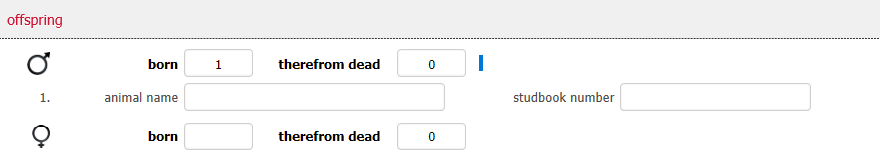 For the animal name enter the “given name” for example “Ali” remembering that the final registered animal name will be a combination of the Breeder prefix and the given name “Lir Ali”For the Studbook number – Leave this blank. This will be assigned at the time of Invoicing or in time may be automatically populated. 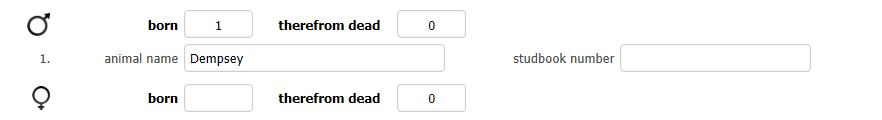 The chosen cria gender and name are now populated in the 5th panel of the birth notificationNext is to record the actual date of birth of the cria and any additional information you might like to record like weight or birthing details. Only the D.O.B. is mandatory.The default date will be todays date.  To choose a different date select the calendar symbol beside the D.O.B. field 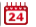 Note Weight is measured in grams so 10000 = 10 KgThe studbook year will default to the calendar year which is correctRecord any notes that you would like to record about the birth itself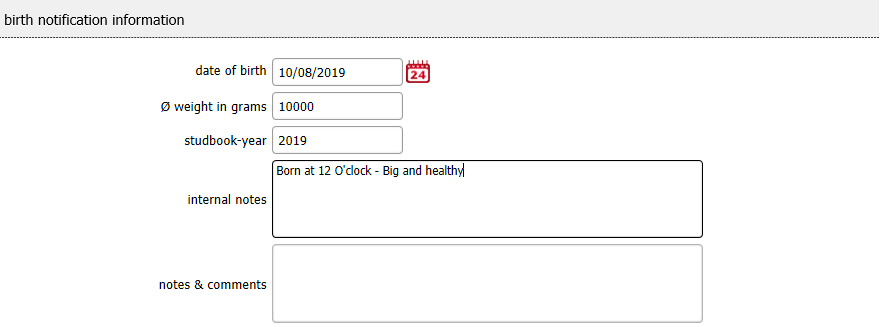 Next record the eye colour of the cria by selecting from the drop down menuThe association may in the future require additional information to be recorded in this section of the birth notification and should something new appear refer back to the on-line manual on our website which will be updated if there are changes to this section.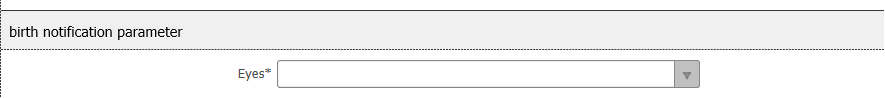 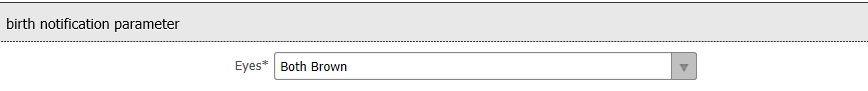 This is the final step before saving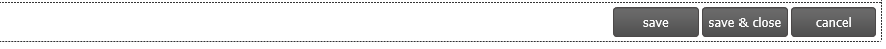 Choose Save, Save & Close or cancelChoosing Save creates the Birth Notification for which you will be chargedIf after saving you notice an error edit the field appropriately and re saveWhen you are happy that the details are correct select “Save & Close” and you will be exited from the birth notification and returned to the birth notification menu where you will notice your new notification listed in order of D.O.B.If after this point you notice an error it can be amended during Step 2 (see below)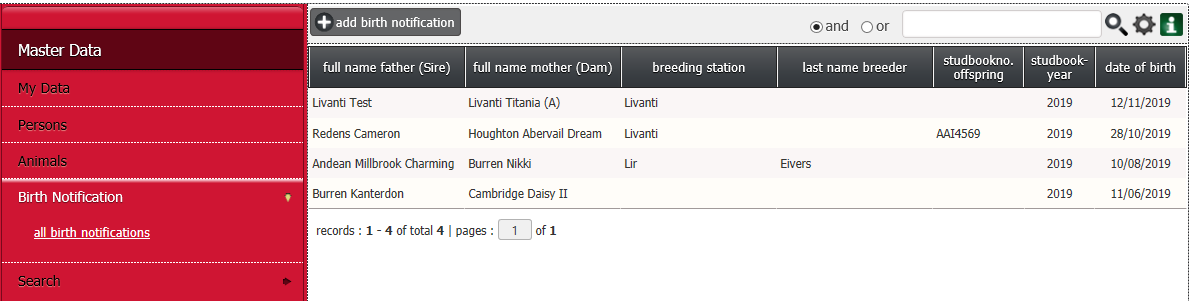 If you have more notifications to make restart the process by selecting + add birth notificationStep 2 Add Additional InformationBy creating the birth notification you have also created a skeleton record on the animal register.To add additional detail select the Animal Menu from the left hand side of the screen in the red panel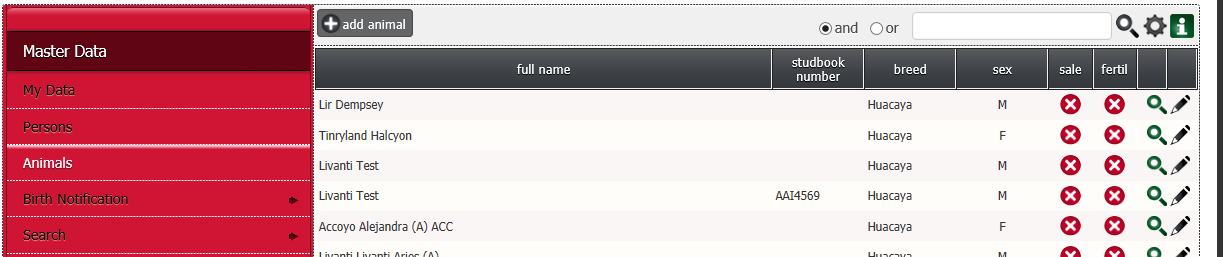 The live animal register will appear on the right hand side of the screen and your birth notification should be listed near the top and if not use the search panel to search by the cria’s name. Select the pencil on the far right of the record to add the additional detailThe following screen will appear, where you can add the additional detail relevant for the future identification of the cria. 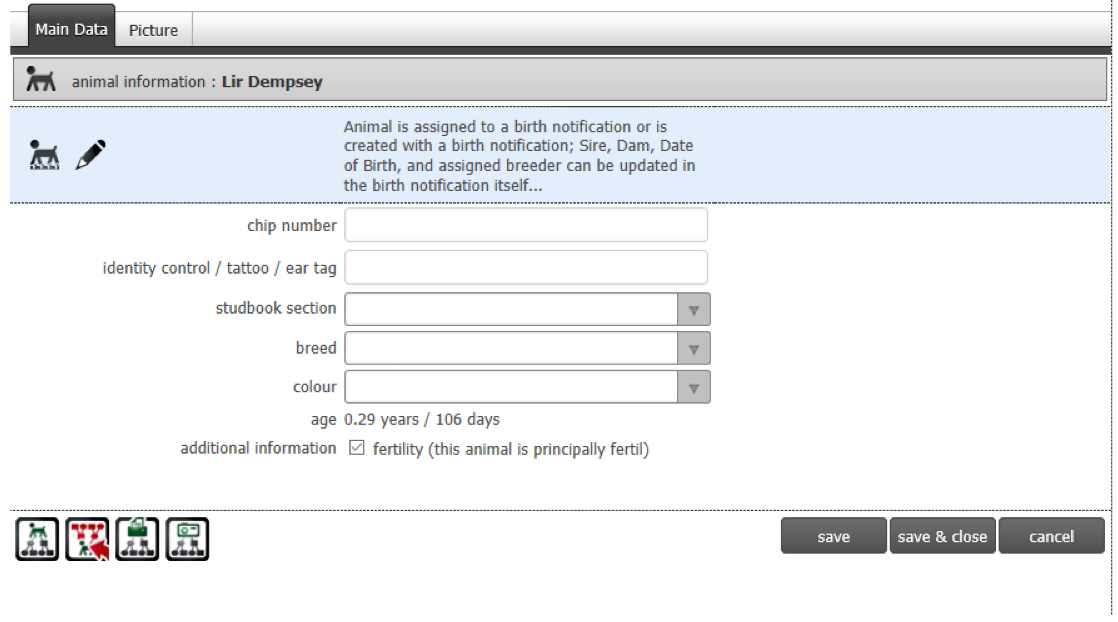 As mentioned earlier this data can be added up to 3 months after the notification free of charge. Between 3 and 6 months there will be an additional charge, please refer to the registration rules for the up to date matrix of charges after 6 months of non-completion the birth notification record will be deleted. In the blue panel the birth notification record can be re-accessed and edited if an error is discovered at this point – Choose the pencil to re-open the birth notification.Proceed to complete the additional fields using the below table to guide youFinally, tick the box if the animal is considered to be principally fertile. This can be amended at a future date should that statement need to be changed.When Complete choose Save, Save & Close or cancelBelow example of record complete excluding Chip number (to be added later)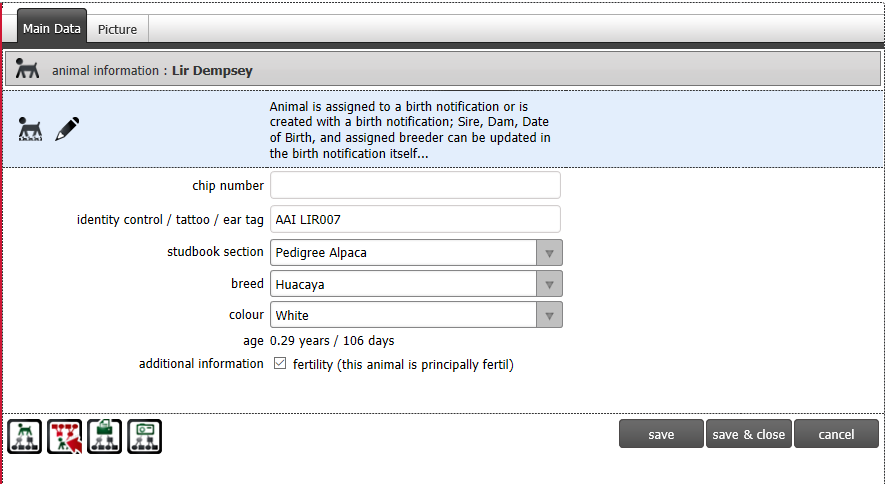 Once Complete Save or Save and closeIf you wish to add a photo of the Animal select the 2nd TAB at the top of the screen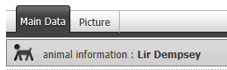 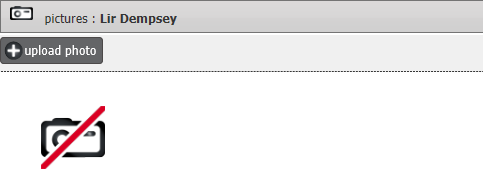 Choose +Upload Photo and select photo pre-loaded in your computerOnce Complete Save or Save and closeAt the bottom of the screen are the following four boxes which enables you to see lineage information on the cria, print a certificate and view the loaded photo (if any)Viewing cria ancestry    Pedigree – Gives the Ancestors of animal Viewing cria progeny  Reverse Pedigree – gives the progeny of the animal which will be blank with a cria Printing cria certificatesPedigree Certificate template – enables a template to be printed to provide with the animal in the event of a sale. The cert requires the breeders signature and the acquiring owner to be a valid  certificate.Viewing cria photoPedigree Photo – Only available if uploaded during Step 2 when adding additional detail to the animal record.  Advanced SearchingPower SearchPower search enables search’s of the person and animal register using one or more criteria. Output of the data selected is possible to multiple media excel or PDF and can then be saved locally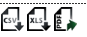 To search the register using multiple parameters go to the Search menu in the red panel and select power search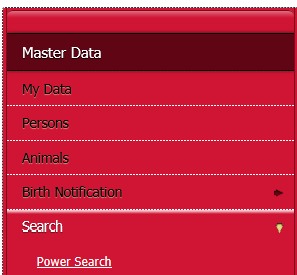 Multiple fields become available and can be searched using one criteria or multiple criteria.Once the criteria have been completed either the Animal or Members Register can be searched Remember to select which register you want to search after you have entered your criteria in any of the fields by ticking persons or animals before clicking on the magnifying glass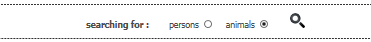 There are two tabs in which criteria can be entered – Animal’s Data or Person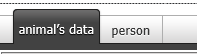 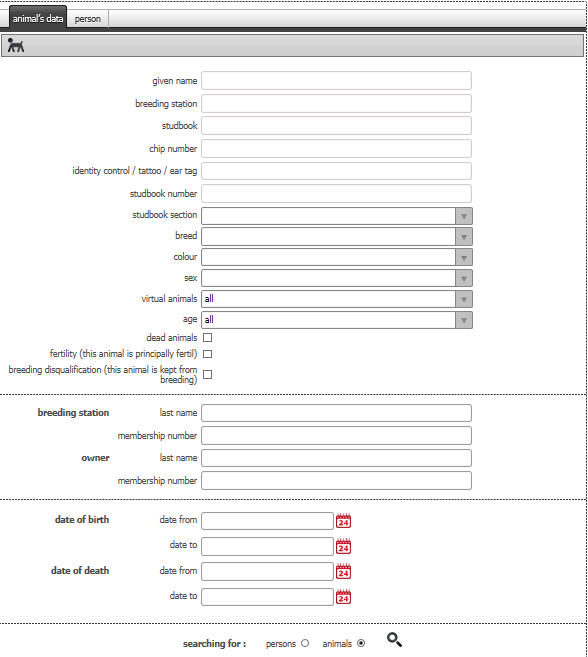 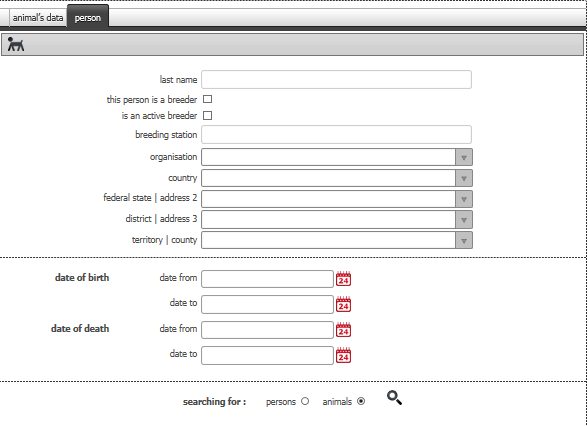 Remember to select which register you want to search after you have entered your criteria in any of the fields – Person or animals 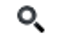 Then run your request by choosing the Magnifying glass Searching for animals by BreederIn this example I have entered LIR in breeding station in the animals tab and the output has returned all the animals bred by this Breeder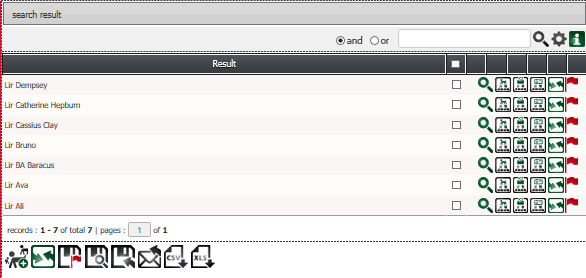 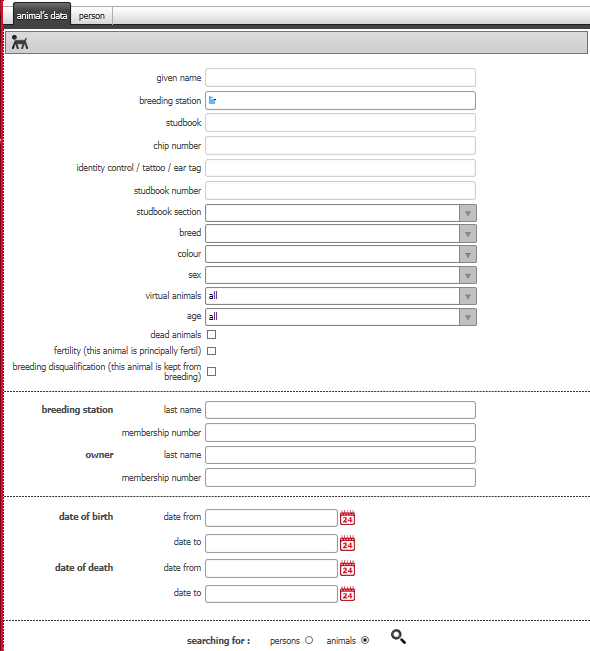 If I want all the animals owned by this breeder then I would enter the breeding station (3 letter farm prefix) on the persons tab or the last name,this would return all the animals owned by this breeder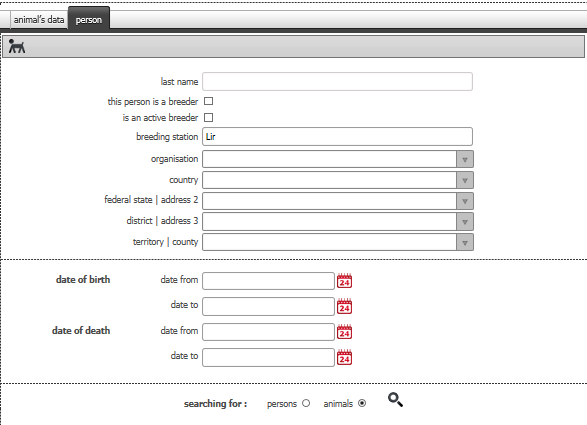 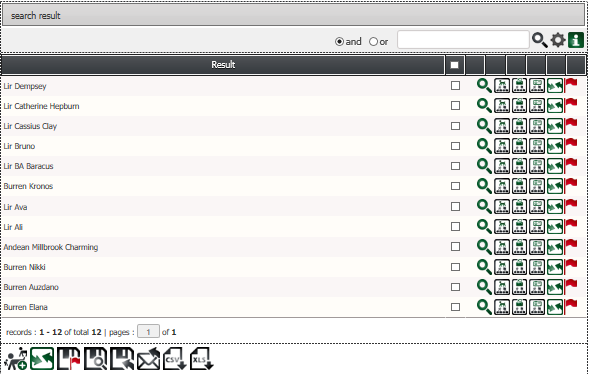 Searching for animal by Farm 3 letter prefixIf you know the farm 3 letter prefix you can use this to search by using the 2nd panel on the animal tab 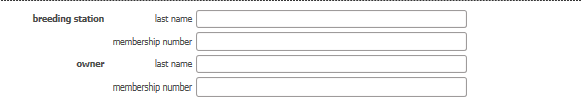 Enter for example TIN in Membership number  under breeding station if you want animals bred by Tinryland or enter TIN in Membership number of owner if you want animals owned by TinrylandOutput retrieved data to Excel/PDFWhen the search result displays on screen you have the option of outputting to excel or PDF one or more of the lines in the result.Do this by ticking the box at the top for all items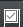 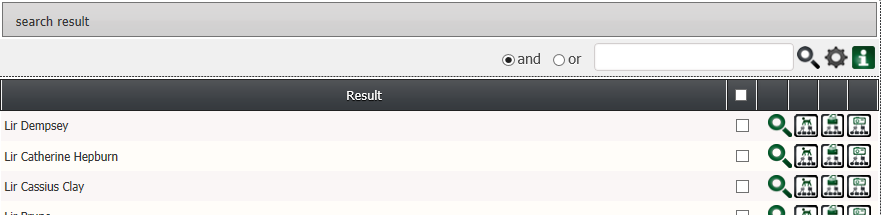 Or select one by one if  you only want to output some of the dataOnce you have your selection ticked navigate to the bottom of the screen to select type of output 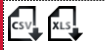 Click on choice e.g. XLS for excelA message will flash up to say export has been successful and an option to open or save will be presented in a few seconds depending on size of file. 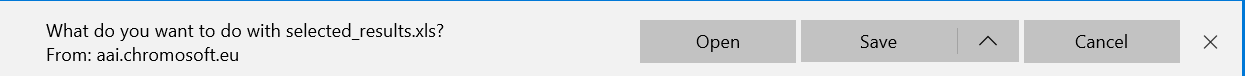 Note: ensure Chromosoft is listed as an approved site in your Internet cookies settings (this is a one off setup)Select open if you wish to see the results before saving The following information will be listed. File/Save as if you wish to keep a local copy or close if you do not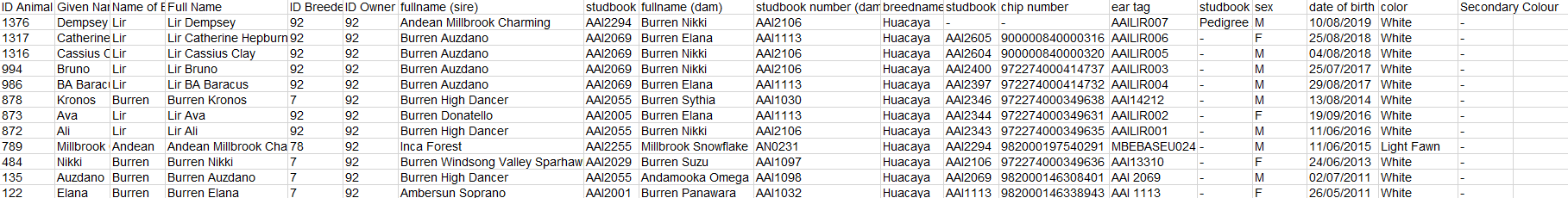 Power search for animal pedigree and certsFrom this search screen  it is also possible to view the animal on screen  by taking you the animal record itself.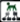 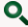 See the animal pedigree 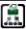 Print the Pedigree Certificate 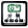 Print the pedigree photo if uploaded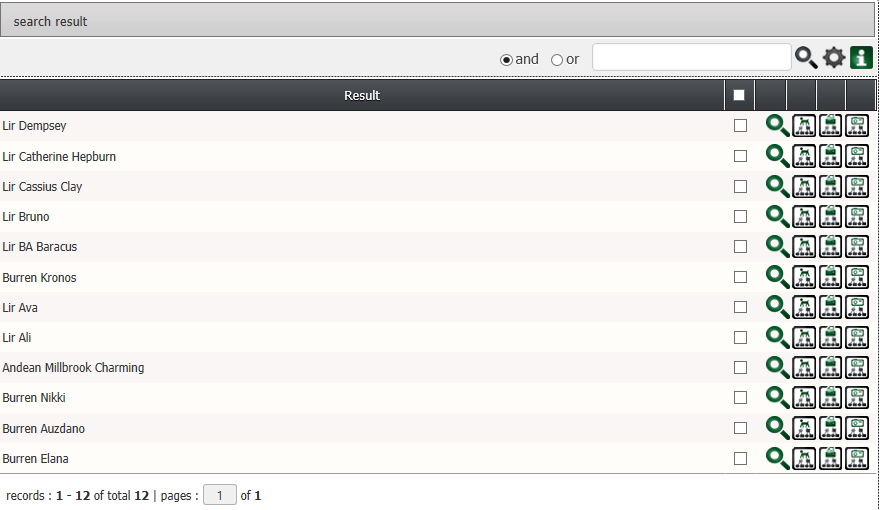 Searching for personsSearch by persons enables individual name searches or leave blank to bring back all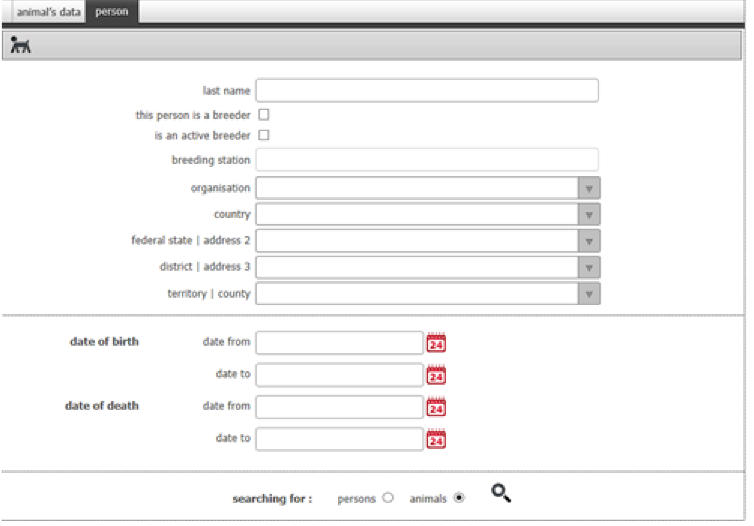 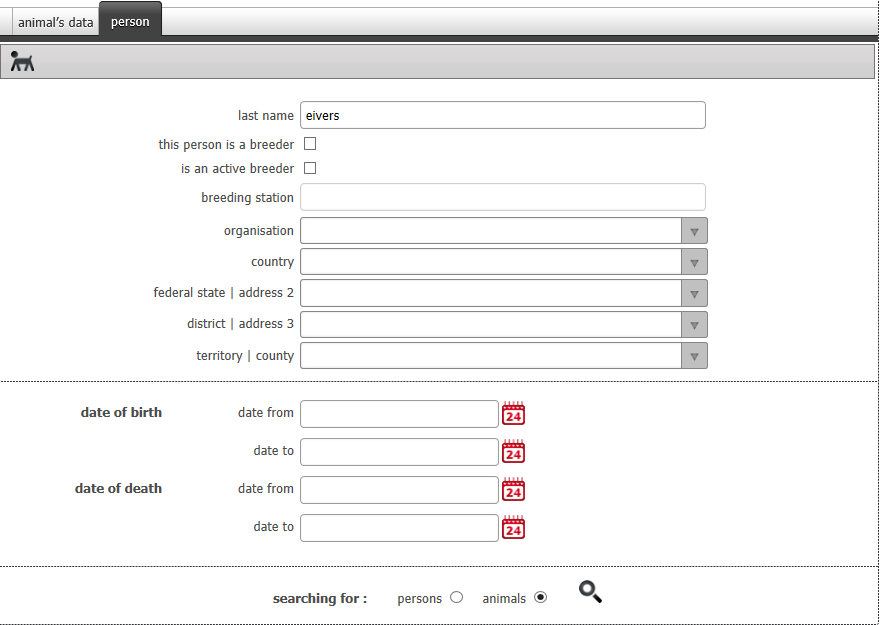 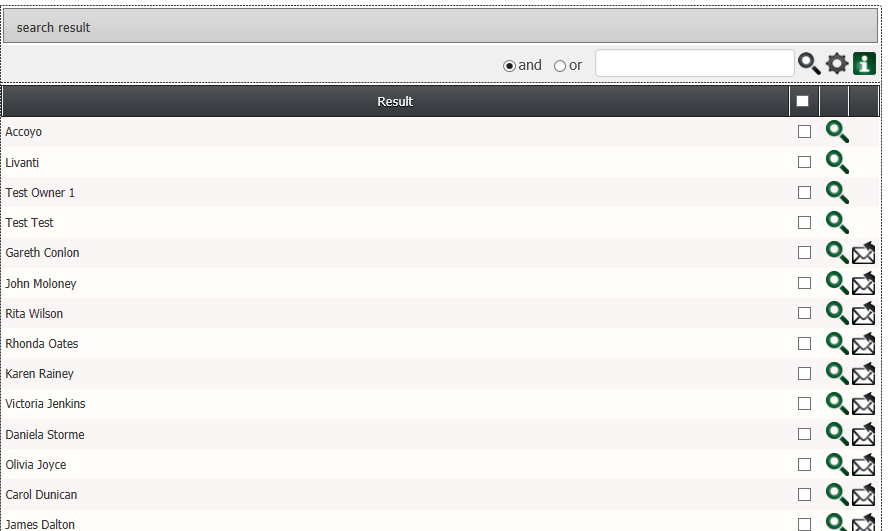 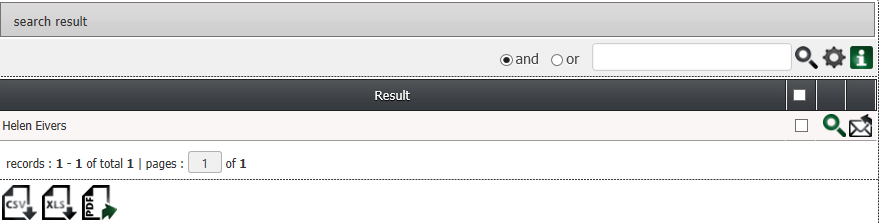 Tick the box at the top of the list if you want to select all or tick individual boxes if you only want to select some from the list. Use the search panel to further search the list.Then navigate to the bottom of the screen and select to what you would like to extract. 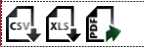 Click on choice e.g. XLS for excelA message will flash up to say export has been successful and an option to open or save will be presented in a few seconds depending on size of file. Note: ensure Chromosoft is listed as an approved site in your Internet cookies settings (this is a one off setup)Select open if you wish to see the results before saving The following information will be listed in excel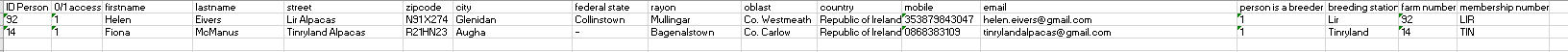 You cannot go to the persons details using the magnifying glass like you can in the animal listing as this area is restricted. Emailing from the databaseAssuming the person you wish to email has listed their email address as being available to other members you can also sent a short message from the database. Listed beside each name that has their email registered is an envelope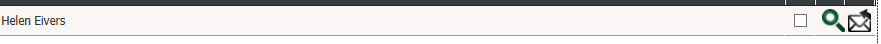 If you would like to send a quick email click on the envelope and a message box appearsType your message and send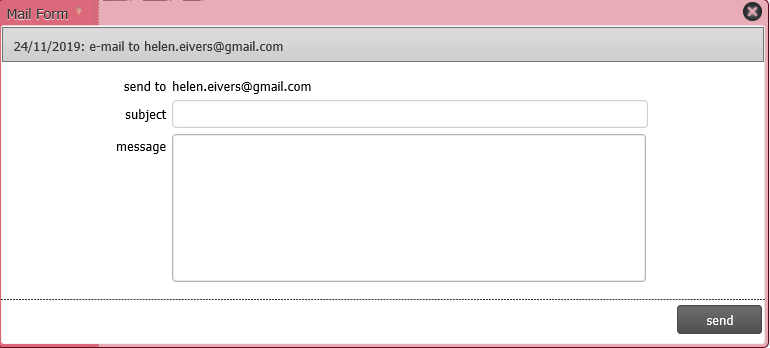 FieldData to be enteredChip numberElectronic chip number inserted under skinEartagThe unique Breeder herd numberStudbook SectionGraded Partial Pedigree FemaleNon Breeding Pet AlpacaNotified MalePedigree AlpacaBreedChoose from Huacaya/Suri/UnknownColourChoose from drop down listOn the Animal’s Data Tab you can search by Given name, Breeding station (Breeder farm name), chip number, Ear tag, Studbook Number etc.On the Person Tab you can search by Last name, Breeding station (Breeding Farm Name) etc.Entered CriteriaOutputEntered CriteriaOutputEntered CriteriaLeave all fields blankOne result as requestedMultiple results